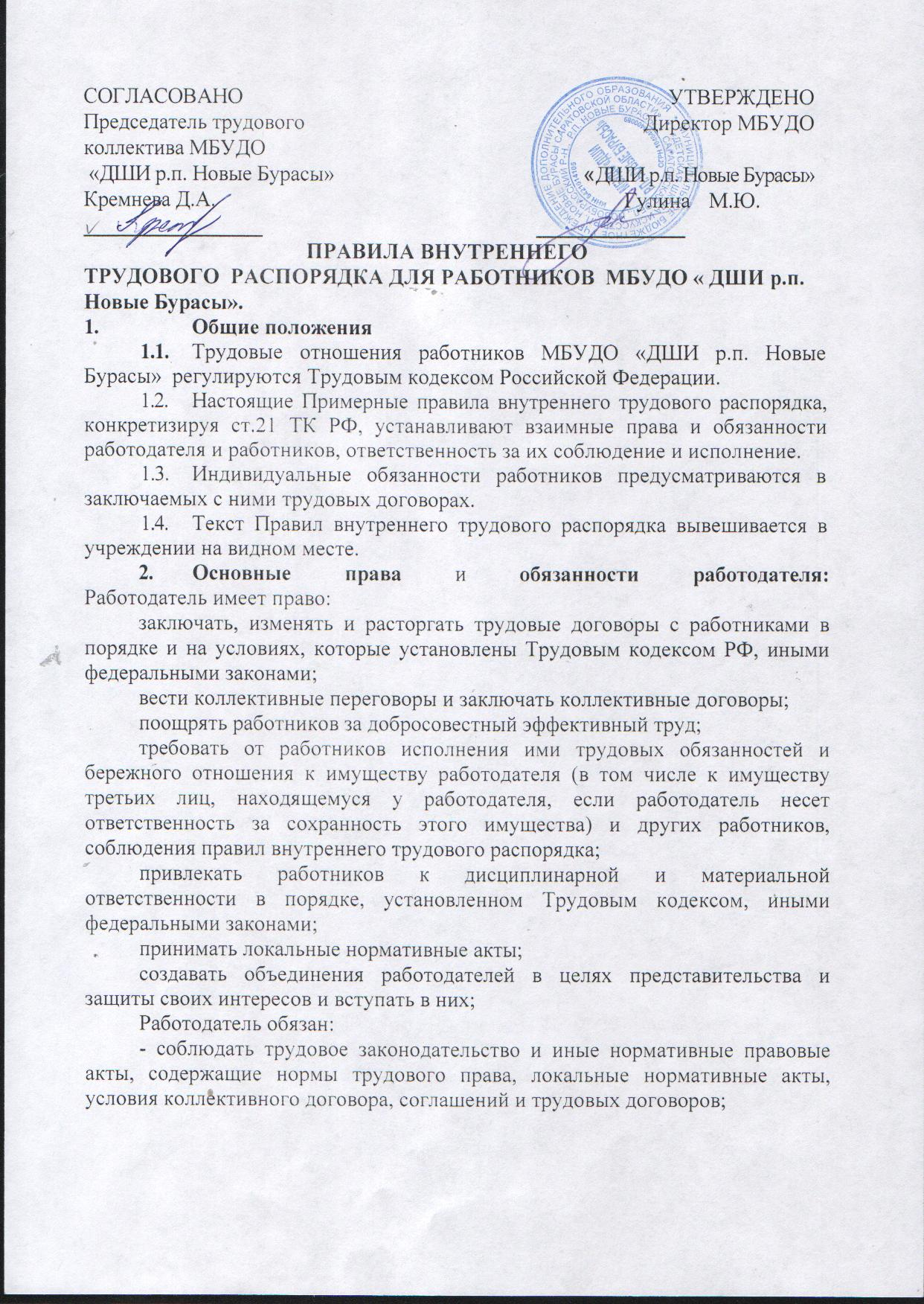  -предоставлять работникам работу, обусловленную трудовым договором;-	обеспечивать безопасность и условия труда, соответствующие
государственным нормативным требованиям охраны труда;обеспечивать работников оборудованием, инструментами, документацией и иными средствами, необходимыми для исполнения ими трудовых обязанностей;обеспечивать работникам равную оплату за труд равной ценности;выплачивать в полном размере причитающуюся работникам заработную плату в сроки, установленные в соответствии с Трудовым кодексом, коллективным договором, правилами внутреннего трудового распорядка, трудовыми договорами;вести коллективные переговоры, а также заключать коллективный договор в порядке, установленном Трудовым кодексом;предоставлять представителям работников полную и достоверную информацию, необходимую для заключения коллективного договора, соглашения и контроля за их выполнением;знакомить работников под роспись с принимаемыми локальными нормативными актами, непосредственно связанными с их трудовой деятельностью;своевременно выполнять предписания федерального органа исполнительной власти, уполномоченного на проведение государственного надзора и контроля за соблюдением трудового законодательства и иных нормативных правовых актов, содержащих нормы трудового права, других федеральных органов исполнительной власти, осуществляющих функции по контролю и надзору в установленной сфере деятельности, уплачивать штрафы, наложенные за нарушения трудового законодательства и иных нормативных правовых актов, содержащих нормы трудового права;рассматривать представления  избранных работниками представителей о выявленных нарушениях трудового законодательства и иных актов, содержащих нормы трудового права, принимать меры по устранению выявленных нарушений и сообщать о принятых мерах указанным органам и представителям;создавать условия, обеспечивающие участие работников в управлении организацией в предусмотренных Трудовым кодексом, иными федеральными законами и коллективным договором формах;обеспечивать бытовые нужды работников, связанные с исполнением ими трудовых обязанностей;-	осуществлять обязательное социальное страхование работников в
порядке, установленном федеральными законами;-	возмещать вред, причиненный работникам в связи с исполнением ими
трудовых обязанностей, а также компенсировать моральный вред в порядке и
на условиях, которые установлены Трудовым кодексом, другими
федеральными законами и иными нормативными правовыми актами РФ;исполнять      иные      обязанности,      предусмотренные      трудовым законодательством и иными нормативными правовыми актами, содержащиминормы трудового права, коллективным договором, соглашениями, локальными нормативными актами и трудовыми договорами.3. Основные права и обязанности работника образовательного учреждении. Работник имеет право на:заключение, изменение и расторжение трудового договора в порядке и на условиях, которые установлены Трудовым кодексом, иными федеральными законами;предоставление ему работы, обусловленной трудовым договором;рабочее место, соответствующее государственным нормативным требованиям охраны труда и условиям, предусмотренным коллективным договором;своевременную и в полном объеме выплату заработной платы в соответствии со своей квалификацией, сложностью труда, количеством и качеством выполненной работы по месту работы;отдых, обеспечиваемый установлением нормальной продолжительности рабочего времени, сокращенного рабочего времени для отдельных профессий и категорий работников, предоставлением еженедельных выходных дней, нерабочих праздничных дней, оплачиваемых ежегодных отпусков;полную достоверную информацию об условиях труда и требованиях охраны труда на рабочем месте;профессиональную подготовку, переподготовку и повышение своей квалификации в порядке, установленном Трудовым кодексом, иными федеральными законами;объединение, включая право на создание профессиональных союзов и вступление в них для защиты своих трудовых прав, свобод и законных интересов;участие в управлении организацией в предусмотренных Трудовым кодексом, иными федеральными законами и коллективным договором формах;-	ведение коллективных переговоров и заключение коллективных
договоров и соглашений через своих представителей, а также на информацию о
выполнении коллективного договора, соглашений;защиту своих трудовых прав, свобод и законных интересов всеми не запрещенными законом способами;разрешение индивидуальных и коллективных трудовых споров, включая право на забастовку, в порядке, установленном Трудовым кодексом, иными федеральными законами;возмещение вреда, причиненного ему в связи с исполнением трудовых обязанностей, и компенсацию морального вреда в порядке, установленном Трудовым кодексом, иными федеральными законами;-	обязательное социальное страхование в случаях, предусмотренных
федеральными законами;-	на получение квалификационной  категории при успешном прохождении
аттестации    в    соответствии    с  Приказом "Об утверждении Порядка проведения аттестации педагогических работников организаций, осуществляющих образовательную деятельность"  от 07.04.2014 N 276; длительный отпуск сроком до одного года не реже, чем через каждые 10 лет непрерывной преподавательской работы в порядке и на условиях, предусмотренных учредителем и (или) Уставом образовательного учреждения;ежемесячную денежную компенсацию для педагогических работников в целях обеспечения их книгоиздательской продукцией и периодическими изданиями;-	свободу выбора и использования методик обучения и воспитания,
учебных пособий и материалов, учебников, методов оценки знаний
обучающихся .Работник обязан: -добросовестно исполнять свои трудовые обязанности, возложенные на него трудовым договором;соблюдать правила внутреннего трудового распорядка организации;соблюдать трудовую дисциплину;выполнять установленные нормы труда;-	строго выполнять обязанности, возложенные на него трудовым
законодательством и Законом «Об образовании в Российской Федерации», Уставом образовательного учреждения, Правилами внутреннего трудового распорядка; требованиями разделов «Должностные обязанности» и «Должен знать» тарифно-квалификационных характеристик, утвержденных Постановлением Минтруда России от 26 августа 2010г. №761.-	соблюдать требования по охране труда и обеспечению безопасности
труда; педагогический работник обязан заниматься методической работай согласно плана методической работы.бережно относиться к имуществу работодателя (в том числе к имуществу третьих лиц, находящемуся у работодателя, если работодатель несет ответственность за сохранность этого имущества) и других работников;незамедлительно сообщить работодателю либо непосредственному руководителю о возникновении ситуации, представляющей угрозу жизни и здоровью людей, сохранности имущества работодателя (в том числе имущества третьих лиц, находящегося у работодателя, если работодатель несет ответственность за сохранность этого имущества).4.       Порядок приема, перевода и увольнения работников4.1.    Порядок приема на работу:4.1.1. Работники реализуют свое право на труд путем заключения трудового договора о работе в данном образовательном учреждении.Трудовой договор заключается в письменной форме, составляется в двух экземплярах, каждый из которых подписывается сторонами. Один экземпляр трудового договора передается работнику, другой хранится у работодателя. Получение работником экземпляра трудового договора должно подтверждаться подписью работника на экземпляре трудового договора, хранящемся у работодателя (ст. 67 ТК РФ).4.1.2.	При приеме на работу педагогический работник обязан предъявить
администрации образовательного учреждения: -паспорт или иной документ, удостоверяющий личность;- трудовую книжку, за исключением случаев, когда трудовой договор заключается впервые или работник поступает на работу на условиях совместительства;страховое свидетельство государственного пенсионного страхования;документы воинского учета - для военнообязанных и лиц;документ об образовании,  квалификации или наличии специальных знаний — при поступлении на работу, требующую специальных знаний или специальной подготовки;-	медицинское заключение об отсутствии противопоказаний по
состоянию здоровья для работы в образовательном учреждении (ст.213 ТК РФ,
Закон «Об образовании в Российской Федерации»).-справки о наличии (отсутствии) судимости (или) факта уголовного преследования, либо о прекращении уголовного преследования по реабилитирующим основаниям, выданной в порядке и по форме установленными федеральным органом исполнительной власти, осуществляющим функции по выработке и реабилитации государственной политики и нормативно- правовому урегулированию в сфере внутренних дел. -Лица, принимаемые на работу, требующую специальных знаний (педагогические, библиотекари, и др.) в соответствии с ТКХ (требованиями) или с Единым тарифно-квалификационным справочником, обязаны предъявить документы, подтверждающие образовательный уровень и (или) профессиональную подготовку.Прием на работу в образовательное учреждение без предъявления перечисленных документов не допускается. Вместе с тем администрация образовательного учреждения не вправе требовать предъявления документов, помимо предусмотренных законодательством (например, характеристики с прежнего места работы, справки о жилищных условиях и т,д.).Прием на работу оформляется приказом работодателя, изданным на основании заключенного трудового договора. Содержание приказа работодателя должно соответствовать условиям заключенного трудового договора. Приказ работодателя о приеме на работу объявляется работнику под роспись в трехдневный срок со дня фактического начала работы.При приеме на работу (до подписания трудового договора) работодатель обязан ознакомить работника под роспись с правилами внутреннего трудового распорядка, учредительными документами и иными локальными нормативными актами учреждения, коллективным договором, соблюдение которых для него обязательно, а именно: Уставом школы, Должностной инструкцией, инструкцией по охране труда, Правилами по технике безопасности, пожарной безопасности, санитарно-гигиеническими нормативно-правовыми актами образовательного учреждения. Трудовой договор, не оформленный в письменной форме, считается заключенным, если работник приступил к работе с ведома или по поручению работодателя или его представителя. При фактическом допущении работника к работе работодатель обязан оформить с ним трудовой договор в письменной форме не позднее трех рабочих дней со дня фактического допущения работника к работе (ч.2 ст.67 ТК РФ).4.1.5.	В соответствии с приказом о приеме на работу администрация
образовательного учреждения обязана вести трудовую книжку на каждого
работника, проработавшего в организации свыше пяти дней, если работа в этой
организации является для работника основной. Оформление трудовой книжки
работнику, принятому на работу впервые, осуществляется работодателем в
присутствии работника не позднее недельного срока со дня приема на работу
согласно Правилам ведения и хранения трудовых книжек, изготовления
бланков трудовой книжки и обеспечения ими работодателей утверждено Постановлением Правительства РФ от 16 апреля
2003г. №225.По желанию работника сведения о работе по совместительству вносятся в трудовую книжку по месту основной работы на основании документа, подтверждающего работу по совместительству.Трудовые книжки работников хранятся в образовательном учреждении. Бланки трудовых книжек и вкладышей к ним хранятся в организации как документы строгой отчетности.Трудовые книжки руководителей образовательных учреждений хранятся в органах управления культуры.С  записью, вносимой на основании приказа в трудовую книжку о выполняемой работе, переводе на другую постоянную работу и увольнении, администрация образовательного учреждения обязана ознакомить ее владельца под расписку в личной карточке.4.1.6.	На каждого работника образовательного учреждения ведется
личное дело, состоящее из заверенной копии приказа о приеме на работу, копии
документа об образовании и (или) профессиональной подготовке,
медицинского заключения об отсутствии противопоказаний к работе в
образовательном учреждении, документов, предъявляемых при приеме на
работу вместо трудовой книжки, выписки из приказа об аттестации.Здесь же хранится один экземпляр письменного трудового договора. Личное дело работника хранится в образовательном учреждении, в том числе и после увольнения, до достижения им возраста 75 лет.4.2. Аттестация педагогических работников. В соответствии с частью 4 статьи 49 Федерального закона от 29 декабря 2012 г. № 273-ФЗ “Об образовании в Российской Федерации” и Порядком проведения аттестации педагогических работников организаций, осуществляющих образовательную деятельность (утв. Приказом Министерства образования и науки РФ от 7 апреля 2014 г. №276) аттестационная комиссия школы дает рекомендации работодателю о возможности назначения на соответствующие должности педагогических работников лиц, не имеющих специальной подготовки или стажа работы, установленных в разделе “Требования к квалификации” раздела “Квалификационные характеристики должностей работников образования” Единого квалификационного справочника должностей руководителей, специалистов и служащих и (или) профессиональными стандартами, но обладающих достаточным практическим опытом и компетентностью, выполняющих качественно и в полном объеме возложенные на них должностные обязанности. Категории (высшая и первая), присвоенные аттестационной комиссией по должности «преподаватель» также распространяются на совмещающие должности педагогической деятельности, если работник обладает достаточным практическим опытом и компетентностью, выполняет качественно и в полном объеме возложенные на него должностные обязанности. 4.3.    Перевод на другую работу.Изменение определенных сторонами условий трудового договора, в том числе перевод на другую работу, допускается только по соглашению сторон трудового договора. Соглашение об изменении определенных сторонами условий трудового договора заключается в письменной форме (ст.72 ТК РФ).При письменной просьбе работника или с его письменного согласия может быть осуществлен перевод работника на постоянную работу к другому работодателю. При этом трудовой договор по прежнему месту работы прекращается, (п. 5 ч.1 ст.77 ТК РФ).Запрещается переводить и перемещать работника на работу, противопоказанную ему по состоянию здоровья.По соглашению сторон, заключаемому в письменной форме, работник может быть временно переведен на другую работу у того же работодателя на срок до одного года, а в случае, когда такой перевод осуществляется для замещения временно отсутствующего работника, за которым сохраняется место работы, - до выхода этого работника на работу (ст.72.2 ТК РФ).Работника, нуждающегося в переводе на другую работу в соответствии с медицинским заключением, с его письменного согласия работодатель обязан перевести на другую имеющуюся у работодателя работу, не противопоказанную работнику по состоянию здоровья (ст.73 ТК РФ).4.3.3. В случае, когда по причинам, связанным с изменением организационных или технологических условий труда, определенные сторонами условия трудового договора не могут быть сохранены, допускается их изменение по инициативе работодателя. О предстоящих изменениях определенных сторонами условий трудового договора, а также о причинах, вызвавших необходимость таких изменений, работодатель обязан уведомить работника в письменной форме не позднее чем за два месяца.4.4.    Прекращение трудового договора.Прекращение трудового договора может иметь место только по основаниям, предусмотренным законодательством (ст.77 ТК РФ).Работник имеет право расторгнуть трудовой договор, заключенный на неопределенный срок, предупредив об этом администрацию письменно за две недели (ст.80 ТК РФ). Течение указанного срока начинается на следующий день после получения работодателем заявления работника об увольнении.При расторжении трудового договора по уважительным причинам, предусмотренным действующим законодательством, администрация должна расторгнуть трудовой договор в срок, указанный в заявлении работника (ст.80 ТКРФ).Независимо от причины прекращения трудового договора администрация образовательного учреждения обязана:-	издать приказ об увольнении работника с указанием статьи, а в необходимых случаях и пункта (части) статьи ТК РФ и послуживший
основанием прекращения трудового договора;-	выдать работнику в день увольнения оформленную трудовую книжку, а также по заявлению работника копии документов, связанных с работой (ст.62ТК РФ);-	выплатить работнику в день увольнения все причитающиеся ему суммы. Днем увольнения считается последний день работы.Запись в трудовую книжку об основании и о причине прекращения трудового договора должна производиться в точном соответствии с формулировками действующего законодательства и со ссылкой на соответствующую статью, часть статьи, пункт статьи Трудового кодекса.При получении трудовой книжки в связи с увольнением работник расписывается в личной карточке формы Т-2 и в книге учета движения трудовых книжек и вкладышей к ним.5.       Рабочее время и время отдыха.5.1.1. Рабочее время педагогических работников определяется Правиламивнутреннего   (трудового   распорядка  образовательного  учреждения,   а   также учебным расписанием и должностными обязанностями, возлагаемыми на них Уставом учреждения и трудовым договором, графиком сменности, план методической, учебной и концертной работы.5.1.2.	МБУДО «ДШИ р.п. Новые Бурасы»  начинает работу в 8.00
час. и заканчивает не позднее 20.00 час.Преподаватели предоставляют расписание занятий администрации на утверждении в соответствии с графиком работы школы с 5-10 -ти минутными перерывами между уроками.Администрация организует учет явки работников в журнале прихода и ухода с работы.Расписание всех видов занятий и график учебно-вспомогательного и младшего обслуживающего персонала, должен быть вывешен на видном месте.Дополнительные занятия и переносы преподавателями занятий с учащимися могут проводится только с разрешения администрации школы.В случае болезни работник школы обязан до начала работы предупредить администрацию о невыходе на работу.-	Продолжительность рабочего времени, а также минимальная
продолжительность ежегодного оплачиваемого отпуска педагогическим
работникам образовательных учреждений устанавливается ТК РФ и иными
правовыми актами РФ с учетом особенностей их труда.5.1.3.	Учебная нагрузка педагогического работника образовательного
учреждения оговаривается в трудовом договоре.Объем учебной нагрузки (педагогической работы) согласно п.66 Типового положения об образовательном учреждении соответствующего типа и вида, на которые распространяются настоящие Примерные правила, устанавливается исходя из количества часов по учебному плану, программам, обеспеченности кадрами, других конкретных условий в данном общеобразовательном учреждении и не ограничивается верхним пределом.Первоначально оговоренный в трудовом договоре объем учебной нагрузки может быть изменен сторонами, что должно найти отражение в трудовом договоре.В случае, когда объем учебной нагрузки преподавателя не оговорен в трудовом договоре, преподаватель считается принятым на тот объем учебной нагрузки, который установлен приказом руководителя при приеме на работу.5.1.6.Трудовой договор в соответствии со ст. 93 ТК РФ может быть заключен на условиях работы с учебной нагрузкой менее, чем установлено за ставку заработной платы, в следующих случаях:по соглашению между работником и администрацией образовательного учреждения;по просьбе беременной женщины или имеющей ребенка в возрасте до 14 лет (ребенка-инвалида до 16 лет), в том числе находящегося на ее попечении, или лица, осуществляющего уход за больным членом семьи в соответствии с медицинским заключением, когда администрация обязана устанавливать им неполный рабочий день или неполную рабочую неделю.5.1.7.	Уменьшение или увеличение учебной нагрузки учителя в течение
учебного года по сравнению с учебной нагрузкой, оговоренной в трудовом
договоре возможны только:по взаимному согласию сторон;по инициативе администрации в случае уменьшения количества часов по учебным планам и программам, сокращения количества классов (групп) (п.66 Типового положения об общеобразовательном учреждении).Уменьшение учебной нагрузки в таких случаях следует рассматривать как изменение в организации производства и труда, в связи с чем допускается изменение определенных сторонами условий трудового договора.5.1.8.	Об указанных изменениях работник должен быть поставлен в
известность не позднее, чем за два месяца.Если работник не согласен на продолжение работы в новых условиях, то трудовой договор прекращается (п.7 ст.77 ТК РФ).5.1.9.	Для изменения учебной нагрузки по инициативе администрации
согласие работника не требуется в случаях:в случае катастрофы природного или техногенного характера, производственной аварии, несчастного случая на производстве, пожара, наводнения, голода, землетрясения, эпидемии или эпизоотии и в любых исключительных случаях, ставящих под угрозу жизнь или нормальные жизненные условия всего населения или его части, работник может быть переведен без его согласия на срок до одного месяца на не обусловленную трудовым договором работу у того же работодателя;в случае простоя (временной приостановки работы по причинам экономического, технологического или организационного характера), необходимости предотвращения уничтожения или порчи имущества либо замещения временно отсутствующего работника, если простой или необходимость предотвращения уничтожения или порчи имущества либо замещения временно отсутствующего работника вызваны чрезвычайными обстоятельствами. При этом перевод на работу, требующую более низкой квалификации, допускается только с письменного согласия работника(ст. 72.2 ТК РФ).Учебная нагрузка педагогическим работникам на новый учебный год устанавливается руководителем образовательного учреждения с учетом мнения трудового коллектива (обсуждение нагрузки на метод-объединениях, педсоветах и др.) до ухода работников в отпуск, но не позднее сроком, за которые они должны быть предупреждены о возможном изменении в объеме учебной нагрузки.При проведении тарификации преподавателей на начало нового учебного года объем учебной нагрузки каждого преподавателя устанавливается  приказом руководителя образовательного учрежденияПри установлении учебной нагрузки на новый учебный год следует иметь в виду, что, как правило:-	у педагогических работников должна сохраняться преемственность
классов (групп и т.д.) и объем учебной нагрузки;- объем учебной нагрузки должен быть стабильным на протяжении всего учебного года за исключением случаев, когда уменьшение или увеличение учебной нагрузки учителя в течение учебного года по сравнению с учебной нагрузкой, оговоренной в трудовом договоре возможны только по взаимному согласию сторон; по инициативе администрации в случае уменьшения количества часов по учебным планам и программам, сокращения количества классов (групп).5.2.	Учебное время преподавателя в школе определяется расписанием
уроков.Расписание уроков составляется и утверждается администрацией школы по согласованию с выборным профсоюзным органом с учетом обеспечения педагогической целесообразности, соблюдения санитарно-гигиенических норм и максимальной экономии время преподавателя.Педагогическим работникам, там где это возможно, предусматривается один свободный день в неделю для методической работы и повышения квалификации.5.3.	Ставка заработной платы педагогическому работнику
устанавливается исходя из затрат рабочего времени в астрономических часах. В
рабочее время при этом включаются короткие перерывы (перемены).Продолжительность урока 45, 40 или даже 35 минут установлена только для обучающихся, поэтому пересчета рабочего времени преподавателей в академические часы не производится ни в течение учебного года, ни в каникулярный период.Продолжительность рабочего дня обслуживающего персонала и рабочих определяется графиком сменности, составляемым с соблюдением установленной продолжительности рабочего времени за неделю или другой учетный период, и утверждается руководителем образовательного учреждения.В графике указываются часы работы и перерывов для отдыха и приема пищи. Порядок и место отдыха, приема пищи устанавливаются руководителем с учетом мнения работников.График сменности объявляется работнику под расписку и вывешивается на видном месте, как правило, не позднее, чем за один месяц до введения его в действие.Работа в выходные и праздничные дни запрещена. Привлечение отдельных работников образовательных учреждений к работе в выходные и праздничные дни допускается в исключительных случаях, предусмотренных законодательством, с согласия работника, по письменному приказу (распоряжению) руководителя.Работа в выходной день компенсируется предоставлением другого дня отдыха или по соглашению сторон, в денежной форме, но не менее чем в двойном размере.Дни отдыха за работу в выходные и праздничные дни предоставляются в порядке, предусмотренном действующим законодательством, или с согласия работника в каникулярное время, не совпадающее с очередным отпуском.5.3.5. Запрещается привлекать к работе в выходные и праздничные дни беременных женщин и матерей, имеющих детей в возрасте до 3 лет. Привлечение к работе в выходные и нерабочие праздничные дни инвалидов, женщин, имеющих детей в возрасте до трех лет, допускается только при условии, если это не запрещено им по состоянию здоровья в соответствии с медицинским заключением. При этом инвалиды, женщины, имеющие детей в возрасте до трех лет, должны быть под роспись ознакомлены со своим правом отказаться от работы в выходной или нерабочий праздничный день Ст.113 ТК РФ).5.3.6.Продолжительность сверхурочной работы не должна превышать для каждого работника 4 часов в течение двух дней подряд и 120 часов в год.5.3.7. Сверхурочная работа оплачивается за первые два часа работы не менее чем в полуторном размере, за последующие часы - не менее чем в двойном размере. По желанию работника сверхурочная работа вместо повышенной оплаты может компенсироваться предоставлением дополнительного времени отдыха, но не менее времени, отработанного сверхурочно. Руководитель обязан обеспечить точный учет продолжительности сверхурочной работы каждого работника.5.4.1. Заседания школьных методических объединений преподавателей проводятся не реже 1 раз в учебную четверть. Общие родительские собрания созываются 2 раза в год, классные - не реже 3 раз в год.5.4.3.	Общие собрания трудового коллектива, заседания педагогического
совета и занятия школьных методических объединений должны продолжаться,
как правило, не более 1,5 часов, родительское собрание - 1 часа, собрания
учащихся - 45минут,5.4.3. Время осенних, зимних и весенних каникул, а также время летних каникул, не совпадающее с очередным отпуском, является рабочим временем педагогических и других работников образовательных учреждений.В эти периоды педагогические работники привлекаются администрацией образовательного учреждения к педагогической и организационной работе в пределах времени, не превышающего их учебной нагрузки до начала каникул. График работы в каникулы утверждается приказом руководителя.5.4.4.	Оплата труда педагогических работников и других категорий
работников учреждения образования, ведущих преподавательскую работу, за
время работы в период осенних, зимних, весенних и летних каникул учащихся
производится из расчета заработной платы, установленной при тарификации,
предшествующей началу каникул.Согласно Устава МБУДО  «ДШИ р.п. Новые Бурасы» установлено время осенних, зимних, весенних, летних каникул.В каникулярное время учебно-вспомогательный и обслуживающий персонал привлекается к выполнению хозяйственных работ, не требующих специальных    знаний    (мелкий    ремонт,    работа    на   территории,    охранаобразовательного учреждения и др.). в пределах установленного им рабочего времени с сохранением установленной заработной платы.За работниками из числа учебно-вспомогательного и обслуживающего персонала в каникулярное время, не совпадающее с их отпуском, условия оплаты труда также сохраняются.5.4.5. Очередность предоставления ежегодных оплачиваемых отпусков устанавливается администрацией образовательного учреждения с учетом необходимости обеспечения нормальной работы учреждения и благоприятных условий для отдыха работников.График отпусков составляется на каждый календарный год не позднее, чем за две недели до наступления календарного года и доводится до сведения всех работников. О времени начала отпуска работник должен быть извещен под роспись не позднее, чем за две недели до его начала.Разделение отпуска, предоставление отпуска по частям, перенос отпуска полностью или частично на другой год, а также отзыв из отпуска допускаются только с согласия работника.Замена отпуска, части превышающего 28 календарных дней, денежной компенсацией допускается только с письменного заявления работника.Заработная плата за все время отпуска выплачивается не позднее чем за три дня до начала отпуска.Ежегодный оплачиваемый отпуск должен быть продлен или перенесен на другой срок, определяемый работодателем с учетом пожеланий работника: при временной нетрудоспособности работника; при исполнении работником во время ежегодного оплачиваемого отпуска государственных обязанностей, если для этого трудовым законодательством предусмотрено освобождение от работы; в других случаях, предусмотренных трудовым законодательством.Если работнику своевременно не была произведена оплата за время ежегодного оплачиваемого отпуска либо работник был предупрежден о времени начала этого отпуска позднее чем за две недели до его начала, то руководитель по письменному заявлению работника обязан перенести ежегодный оплачиваемый отпуск на другой срок, согласованный с работником (ст.124ТКРФ).Педагогическим работникам запрещается:изменять по своему усмотрению расписание уроков (занятий) и график работы;отменять, изменять продолжительность уроков (занятий) и перерывов (перемен) между ними;удалять обучающихся с уроков (занятий);-	курить в помещении образовательного учреждения.
Запрещается:-	отвлекать педагогических работников в учебное время от их
непосредственной работы для выполнения разного рода мероприятий и
поручений, не связанных с производственной деятельностью;-	созывать в рабочее время собрания, заседания и всякого рода совещания
по общественным делам;присутствие на уроках (занятиях) посторонних лиц без разрешения администрации образовательного учреждения;входить в класс (группу и т.д.) после начала урока (занятия). Таким правом в исключительных случаях пользуется только руководитель образовательного учреждения и его заместители;делать педагогическим работникам замечания по поводу их работы во время проведения уроков (занятий) и в присутствии обучающихся (воспитанников).6.	Поощрения за успехи в работеЗа добросовестный труд, образцовое выполнение трудовых обязанностей, успехи в обучении и воспитания обучающихся (воспитанников), новаторство в труде и другие достижения в работе применяются следующие формы поощрения работника (ст.191 ТК РФ):объявление благодарности;выдача премии;награждение ценным подарком;награждение почетной грамотой;представление к званию лучшего по профессии.За особые трудовые заслуги перед обществом и государством работники могут быть представлены к государственным наградам.Поощрения объявляются в приказе по образовательному учреждению, доводятся до сведения его коллектива и заносятся в трудовую книжку работника.За особые трудовые заслуги работники представляются также в вышестоящие органы к поощрению, к награждению орденами, медалями, почетными грамотами, нагрудными значками и к присвоению почетных званий и др.7.	Трудовая дисциплинаРаботники образовательных учреждений обязаны подчиняться администрации, выполнять ее указания, связанные с трудовой деятельностью, а также приказы и предписания, доводимые с помощью служебных инструкций или объявлений.Работники, независимо от должностного положения, обязаны проявлять взаимную вежливость, уважение, терпимость, соблюдать служебную дисциплину, профессиональную этику.За нарушение трудовой дисциплины (дисциплинарный проступок), то есть неисполнение или ненадлежащее исполнение работником по его виневозложенных на него трудовых обязанностей, администрация имеет право применить следующие дисциплинарные взыскания (ст. 192 ТК РФ):           -замечание;выговор;увольнение по соответствующим основаниям.За один дисциплинарный проступок может быть применено только одно дисциплинарное взыскание.7.4.	Не допускается применение дисциплинарных взысканий, не
предусмотренных федеральными законами, уставами и положениями о
дисциплине.Взыскание должно быть наложено администрацией образовательного учреждения в соответствии с его уставом, трудовым законодательством.До применения дисциплинарного взыскания администрация должна затребовать от работника письменное объяснение. Если по истечении двух рабочих дней указанное объяснение работником не предоставлено, то составляется соответствующий акт.Дисциплинарное взыскание применяется не позднее одного месяца со дня обнаружения проступка, не считая времени болезни работника, пребывания его в отпуске, а также времени, необходимого на учет мнения профсоюзного органа.Дисциплинарное взыскание не может быть применено позднее шести месяцев со дня совершения проступка. В указанные сроки не включается время производства по уголовному делу.7.7.В соответствии с п.п. 2,3 ст. 55 Закона «Об образовании в Российской Федерации» дисциплинарное расследование нарушений педагогическим работником образовательного учреждения норм профессионального поведения и устава данного образовательного учреждения может быть проведено только по поступившей на него жалобе, поданной в письменной форме. Копия жалобы должна быть передана данному педагогическому работнику.Ход дисциплинарного расследования и принятые по его результатам решения могут быть преданы гласности только с согласия заинтересованного педагогического работника образовательного учреждения, за исключением случаев, ведущих к запрещению заниматься педагогической деятельностью, или при необходимости защиты интересов обучающихся.7.8.	Мера дисциплинарного взыскания определяется с учетом тяжести
совершенного проступка, обстоятельств, при которых он совершен,
предшествующей работы и поведения работника.Приказ о применении дисциплинарного взыскания с указанием мотивов его применения объявляется (сообщается) работнику, подвергнутому взысканию, под расписку в течение трех рабочих дней со дня его издания, не считая времени отсутствия работника на работе (ст. 193 ТК РФ).7.9.	Запись о дисциплинарном взыскании в трудовой книжке работника
не производится, за исключением случаев, когда дисциплинарным взысканием
является увольнение ( ч.6 ст.193 ТК РФ).В случае несогласия работника с наложенным на него дисциплинарным взысканием он вправе обратиться в комиссию по трудовым спорам образовательного учреждения, в суд, государственную инспекцию труда.7.10. Если в течение года со дня применения дисциплинарного взыскания работник не будет подвергнут новому дисциплинарному взысканию, то он считается не имеющим дисциплинарного взыскания (ст. 194 ТК РФ).8.       Техника безопасности и производственная санитарияВ целях предупреждения несчастных случаев и профессиональных заболеваний должны строго выполняться общие и специальные предписания по технике безопасности, охране жизни и здоровья детей, действующие для  образовательного учреждения; их нарушение влечет за собой применение дисциплинарных мер взыскания, предусмотренных в главе VII настоящих правил.Служебные инструкции должны содержать предписания всякий раз, когда необходимо дополнить указанные выше общие предписания, применяемые во всех случаях.Руководители обязаны пополнять предписания по технике безопасности, относящиеся к работе, выполняемой подчиненными лицами, и контролировать реализацию таких предписаний.Настоящие Правила Внутреннего Трудового Распорядка являются обязательными для всех работников школы.Правила Внутреннего Трудового Распорядка обсуждены и приняты на
собрании     трудового     коллектива  «___» ___________2015     года.